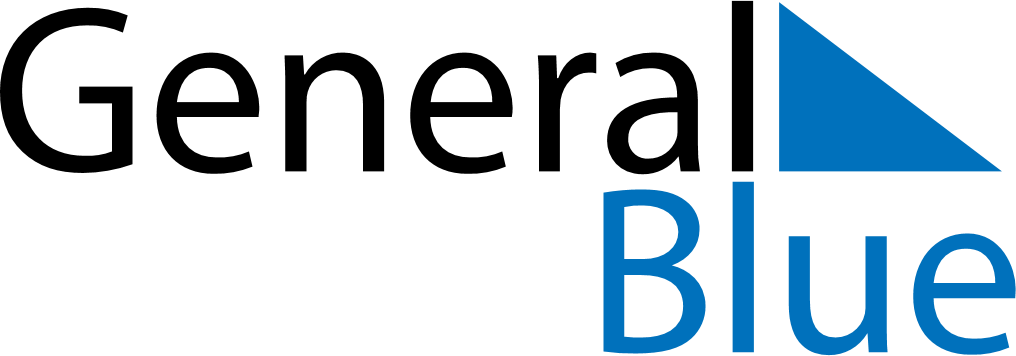 Daily PlannerMarch 22, 2020 - March 28, 2020Daily PlannerMarch 22, 2020 - March 28, 2020Daily PlannerMarch 22, 2020 - March 28, 2020Daily PlannerMarch 22, 2020 - March 28, 2020Daily PlannerMarch 22, 2020 - March 28, 2020Daily PlannerMarch 22, 2020 - March 28, 2020Daily Planner SundayMar 22MondayMar 23TuesdayMar 24WednesdayMar 25ThursdayMar 26 FridayMar 27 SaturdayMar 28MorningAfternoonEvening